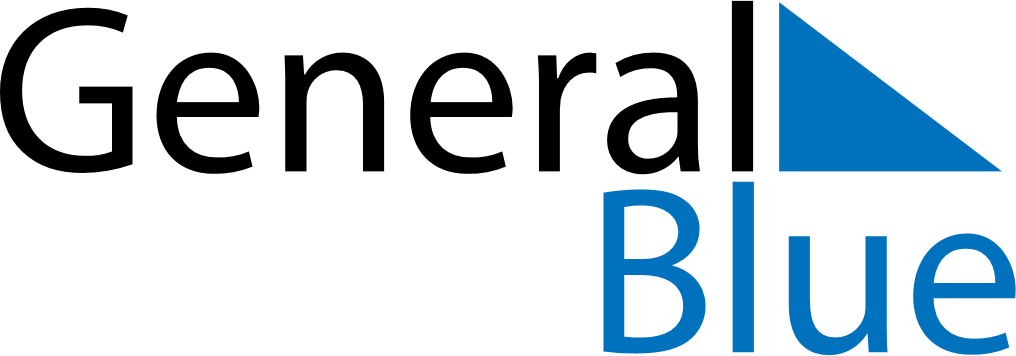 June 2026June 2026June 2026June 2026June 2026June 2026NorwayNorwayNorwayNorwayNorwayNorwaySundayMondayTuesdayWednesdayThursdayFridaySaturday123456789101112131415161718192021222324252627Midsummar Eve282930NOTES